5 January 2015A MEETING OF WALTON PARISH COUNCIL WILL TAKE PLACE ON MONDAY 11TH JANUARY 2016 AT 7.30PM IN WALTON VILLAGE HALL.  THIS IS A PUBLIC MEETING AND ALL MEMBERS OF THE PUBLIC AND PRESS ARE WELCOME TO ATTEND.Yours faithfully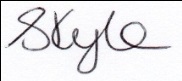 Sarah Kyle, Clerk to the CouncilAGENDA
Apologies - to receive and accept apologies for absence.Minutes of Meeting Held Monday 9th November 2015 – to receive and agree the minutes of the last meeting of the Parish CouncilRequests For Dispensations - The clerk to report any requests received since the previous meeting for dispensations to speak and\or vote on any matter where a member has a disclosable pecuniary interest.Declarations of Interest - To receive declarations by elected members of interests in respect of items on this agenda.  Public ParticipationTo receive reports from City and County Councillors. In accordance with Standing Order 1d, the Chairman will permit members of the public to make representations, answer questions and give evidence in respect of any item of business included in the agenda.  Members of the public may also raise relevant parish issues for future consideration at the discretion of the Chairman.Administrative and Governance Matters6.1	Clerks Report – to note update following the September meeting 6.2	Defibrillator Signage – to consider costs for signage in the parish6.3	Cumbria County Council Budget Consultation – to consider the PC response6.4	Audit – to note the Councils decision to remain opted into new audit regulations6.5	Planning charter – to consider proposed changes to the planning/site visit charter 7.	Village Green and Common Land7.1	Land adjacent to the Grove – to note update with the application for possessory status7.2	Cattle straying into the Village – to consider action taken following the complaint received7.3	Commemorative Tree – to consider alternative commemorative arrangements for Mr H Farrer7.4	Railings near to Church – to consider further maintenance requirements8.	Outside Bodies - To note a verbal report from representatives ofWalton Village Hall Management Committee Save Our PubHadrian’s Wall Walks GroupFinancial MattersAccounts to end December 2015 – to note the accounts to date and have the reconciliation signed by Cllr. WoodExpenditure – to consider authorising two councillors to sign cheques as detailed on the schedule dated 11 January 2016 Donation Requests – to consider a request for financial assistance from the Great North Air Ambulance.  10.	Planning Matters10.1	To note the following planning decisions:	15/0926 Overdale, Walton, Brampton, CA8 2DH - Erection Of 1no. Dwelling – permission granted.15/0933 L/A rear of 1 & 2 Whitehouse, Walton, Brampton, CA8 2DJ  - Proposal: Erection Of 1no. Bungalow & Garage (Plot 3) - permission granted.11.	Council Matters and Agenda Items for Future Meetings - To receive any urgent issues from Councillors (note – no decisions can be taken on items not on the agenda but they can be placed on a future agenda or noted).12.	Correspondence 	To receive a schedule of correspondence, notices and publications received since the last meeting:Cumbria In Bloom AGM Agenda•	Workplace Investigations Guide (CALC)•	CALC November Circular and Dec/January Circular•	CALC AGM Minutes and Supporting Papers•	Solway Border and Eden LEADER Grant Information•	Border Rambler Bus Service Schedule•	Carlisle City Council Lighting ScheduleFLD Village Green Survey13.	Date of Next Meeting –to consider if the next meeting will be held on Monday 14th March 2016 at 7.30pm in the Village Hall.WaltonParish CouncilChairman: Cllr. J FowlerClerk: Sarah KyleHill HouseWaltonBramptonCumbria, CA8 2DYTel: 01228 231124email: clerk@waltonparish.co.ukwww.waltonparish.co.uk